СХЕМА  №2 границ прилегающих территорийМОУ СОШ №2Забайкальский край, Карымский район пгт. Карымское, ул. Верхняя,32,34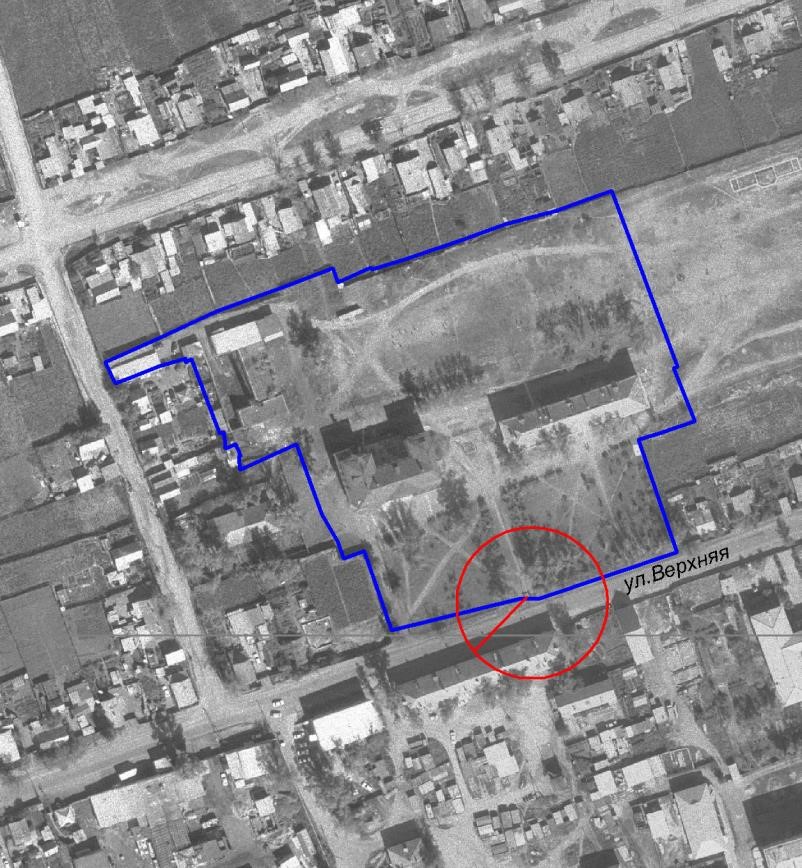 М: 1:3000 